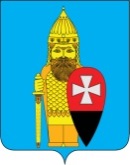 АДМИНИСТРАЦИЯПОСЕЛЕНИЯ ВОРОНОВСКОЕ В ГОРОДЕ МОСКВЕРАСПОРЯЖЕНИЕ31 октября 2016 года № 112-р«Об отмене отдельных нормативно–правовых актов администрации поселения Вороновское»     На основании Федерального закона от 06.10.2003 года № 131-ФЗ «Об общих принципах организации местного самоуправления в Российской Федерации», в связи с техническими ошибками;Отменить и признать утратившими силу:Распоряжение администрации поселения Вороновское от 26.01.2016 года № 12-р «О создании эвакуационной комиссии поселения Вороновское».Распоряжение администрации поселения Вороновское от 26.01.2016 года № 13-р «О создании комиссии по повышению устойчивости функционирования экономики поселения Вороновское».Распоряжение администрации поселения Вороновское от 26.01.2016 года № 16-р «Об утверждении положения об организации и ведении гражданской обороны в поселении Вороновское в городе Москве».Постановление администрации поселения Вороновское от 26.01.2016 года № 8 «О создании резервов финансовых средств и материальных ресурсов для ликвидации чрезвычайных ситуаций на территории поселения».Опубликовать настоящее Распоряжение в бюллетене «Московский муниципальный вестник».Настоящее Распоряжение вступает в силу со дня его опубликования.Контроль за исполнением настоящего Распоряжения возложить на Заместителя Главы администрации Вороновское Таратунину А.В.Глава администрациипоселения Вороновское                                                                     Е.П. Иванов